National Enterprise Awards 2017Application Form(Strictly Confidential)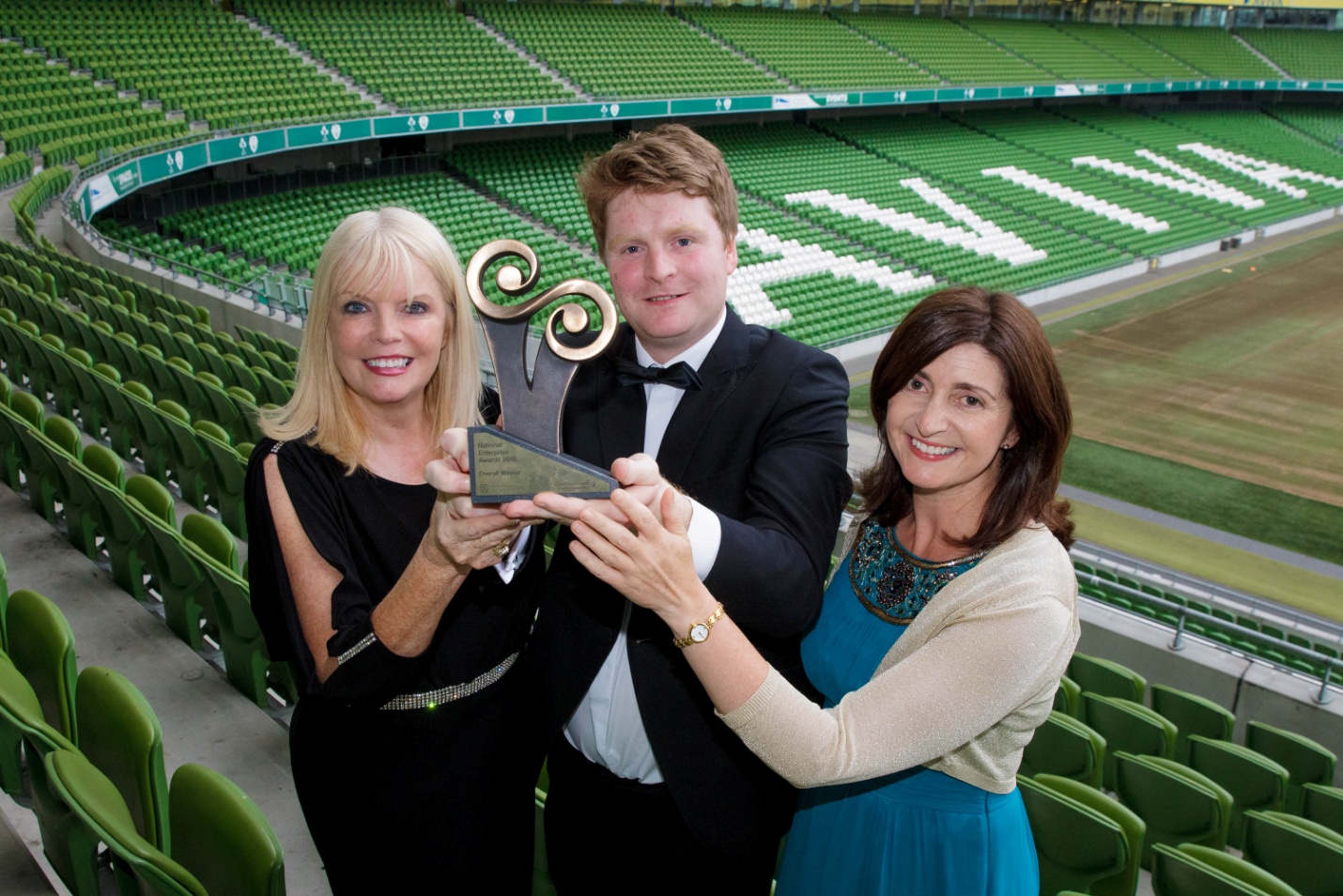 NEA Winner 2016 – Applied Concepts Ltd. – OffalyPlease return your completed application form, together with a current Business Plan, sample of marketing material and financial statements to Local Enterprise Office Offaly, Offaly County Council, Áras an Chontae, Charleville Road, Tullamore by close of business on  Thursday, 16th  February 2017. GENERAL INFORMATIONName of Applicant:	__________________________________________Business Name:		__________________________________________Address:			__________________________________________                                             __________________________________________Region:			__________________________________________Legal Status: (Tick one)   Sole Trader		Partnership 	  Limited Company Date of Commencement of Business:  _________________________	______	Phone. :  _______________________ Business ______________________ (Mob) Website : _____________________    e- mail:____________________________Business InformationWhat product or service do you supply?	Describe your own background and why you set up in business?What do you see as the key strengths of your business?In what way and when, did your Local Enterprise Office help you (formerly CEB)?  (Please include the year, type and level of support i.e. Grant aid and /or Training Supports)Has this business been grant aided by any other government agency such as Enterprise Ireland, An Bord Bia, Leader Partnership, Inter Trade etc . (If so give details i.e. Agency, Year, Grant Amount, Type etc)Marketing Your BusinessDescribe what is different or innovative about your product or service?Is your customer base local, regional, national, international? Please give details.How do you market your business?Are there potential new markets for your business and how do you plan to take advantage of these opportunities?Social Media
What forms of social media do you use to promote your business and describe any campaigns you have undertaken?TechnologyHow do you use technology in your business?The Future of your BusinessWhat long-term plans do you have for your business and how do you see it growing and developing over the next 3 years?What do you see as the key threats/weaknesses to your business? How do you propose to address them?Employment DetailsFinancial Details     Please return your completed application form, together with a current Business Plan, sample of marketing material and financial statements to Local Enterprise Office Offaly, Offaly County Council, Áras an Chontae, Charleville Road, Tullamore by close of business on  Thursday, 16th February 2017. Signed: _________________________________		Date:	____________________________________Judges’ Marking Scheme for your information(Not to be completed).  TOTAL  (out of 100) ________31/12/201431/12/201531/12/2016Projected 2017Full Time Part Time Business Growth 201420152016Annual Sales Net Profit Investment  201420152016Own Funds Loans Grants TOTAL Business Plan	20Total MarksManagement capability / staff structureCompetitivenessGrowth potentialEmployment potentialBusiness strategyMarketing	20Marketing strategyCompany’s success in national and export marketsGrowth in sales revenue this year over previous yearsResponsiveness to market trendsFinance			20Financial commitment of the ownerProfitability of the companyStrength of the balance sheetNet assets of the companyTechnology & Innovation		20Use of technology Innovation in business e.g. finance, production, marketing, HR etc.Entrepreneurial Skills of Promoter20Leadership qualitiesVision and driveCommitmentEntrepreneurial capability (risk taking etc)